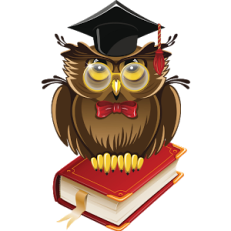                         Всероссийский интеллектуально-развивающий центр 
            для учителей и школьников, воспитателей и дошкольников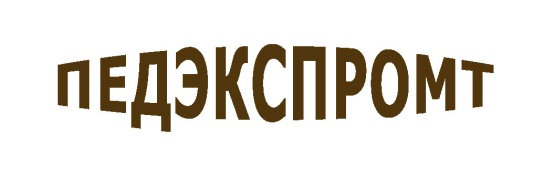                                            Уважаемые коллеги!           Приглашаем Вас принять участие в новых Всероссийских конкурсах:      «Лучшая методическая разработка внеклассного мероприятия»      «Лучшая методическая разработка классного часа»      «Лучшая методическая разработка урока»      «Самая оригинальная технологическая карта»      «Лучшая методическая разработка»      «Лучшая презентация 2017»      «ИКТ в современной школе»      «ИКТ в детском саду»        Напоминаем, что  в связи с расширением, интеллектуально-развивающий центр «Педэкспромт» приглашает к сотрудничеству педагогов различных категорий, воспитателей и педагогических работников ДОУ для участия в работе жюри и предлагает Вам стать членом жюри Всероссийских конкурсных мероприятий, выставленных на нашем сайте. Условия участия можете узнать на нашем сайте, в разделе «Конкурсы».Надеемся на совместную плодотворную работу.Сайт доступен по доменному имени http://pedexpromt.ru/.Администрация Интеллектуально-развивающего центра    «Педэкспромт».Свидетельство о государственной регистрации  № 003959225 от 05.10.2016г.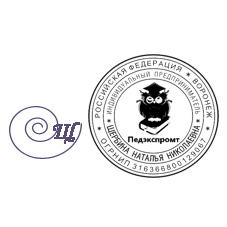 